Gradska knjižnica Samobor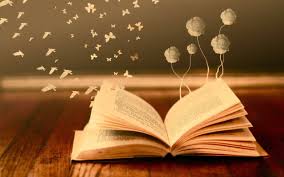 Izvještaj o radu knjižnice za 2017. godinuSamobor, 12. ožujka 2018.UVODNA RIJEČ  Knjižnica osigurava osnovne uvjete za učenje kroz cijeli život, za kulturni razvitak i neovisno odlučivanje.Usluge koje korisnicima pružaju knjižnice, osnovne kulturne navike i potrebe koje se stječu u knjižnicama, preduvjet su korištenja usluga i programa drugih kulturnih institucija.Važnost narodne knjižnice u svakom civiliziranom društvu je velika, a kultura lokalne zajednice i društva uvijek je odraz izgleda knjižnice, kao što je rekao Andre Maurois: „Knjižnica nije samo koristan instrument nacije, ona pridonosi formiranju te nacije.„      Tijekom cijele 2017. radili smo kontinuirano, samozatajno i predano kroz mnogobrojne projekte, velika i mala događanja u svim odjelima i segmentima rada. Svaki djelatnik knjižnice svojim radom dao je doprinos zajedništvu i visokoj kvaliteti i profesionalnosti u prezentaciji ustanove stručnoj javnosti i lokalnoj zajednici.     1.   OPĆI PODACI O KNJIŽNICI      Gradska knjižnica Samobor obavlja svoju osnovnu knjižničarsku djelatnost kroz rad Odjela za odrasle (u sastavu kojeg je Služba za nabavu i stručnu obradu građe te Zavičajna zbirka) i Odjela za djecu i mladež.       Knjižnica obavlja djelatnost 6 dana u tjednu (ukupno 64 radnih sati). Radno vrijeme je od 8,00 do 20,00 sati, a subotom od 8,00 do 12,00 sati, osim u razdoblju od srpnja do kolovoza kada Knjižnica radi četiri dana ujutro i dva dana poslijepodne.        Knjižnica je smještena na tri lokacije: Odjel za odrasle, Odjel za djecu i mladež, Uprava sa Zavičajnom zbirkom u prostoru od nepunih 600 m2, od kojih je oko 435 m2 namijenjeno radu s članovima, odnosno korisnicima. S obzirom na fond knjižne i neknjižne građe, potrebe korisnika i razvojne potrebe Knjižnice, to je nedostatan prostor, a taj je problem posebno prisutan na Odjelu za odrasle - u čitaonici novina i časopisa, studijskoj čitaonici te prostoru u kojemu je smješten kompletan fond u slobodnom pristupu i Zaštićeni fond znanstvene literature (fond koji nije u slobodnom pristupu). Nadamo se da će se u skoro vrijeme osigurati novi prostor za potrebe Gradske knjižnice Samobor  kojim će biti riješeni ti gorući problemi.Recesija se obrušila na sve segmente društva pa tako i na planove za osiguranje novog prostora za potrebe Knjižnice. Radnje koje su do sada provedene u fazi su mirovanja, ali se nadamo da neće biti bačene u zaborav, već da će postati značajan dio strateškog planiranja kapitalnih investicija Grada Samobora u skoro vrijeme.  Kadrovski gledano u Knjižnici radi 17 djelatnika:4 djelatnika SSS, 2 djelatnika VŠS, 9 djelatnika VSS ( uključujući ravnateljicu) i 2 djelatnika NSS.    S obzirom na izrazito veliko broj administrativnih polova koje se nameću novim mnogobrojnim zakonskom aktima potrebno  je razmišljati o zapošljavanju administratora u Knjižnici. Poslove knjigovodstva sada vodi servis, a ostale administrativne poslove radi ravnateljica što ni kojem slučaju na zadovoljava postojeće propise. Poslove riznice - priprema za servis, također radi ravnateljica sama, što joj ostavlja iznimno malo vremena da se bavi unapređenjem struke i poboljšanjem kvalitete rada i usluga Knjižnice. U okolnostima novih zakonskih normi – fiskalne odgovornosti administrativni poslovi se još više povećavaju, za što u knjižnici nema potrebnog  obrazovanog kadra (tajnik… ).OSNOVNA DJELATNOST KNJIŽNICE Gradska knjižnica Samobor u protekloj 2017. godini bila je nezaobilazna institucija u promicanju knjige i čitanja. Kao mjesni prilaz znanju, ova knjižnica je tijekom protekle godine bila na usluzi građanima Grada Samobora i Grada Sv. Nedjelje i pripadajućim naseljima, ali i šire, omogućujući im neposredan pristup svim vrstama znanja i obavijesti. Sloboda, napredak i razvitak društva i pojedinaca temeljne su ljudske vrijednosti, koje se mogu ostvariti samo ako se omogući dobro obaviještenim građanima da primjenjuju svoja demokratska prava i igraju aktivnu ulogu u društvu. Iz tih razloga Gradska knjižnica Samobor nastojala je tijekom čitave godineStvarati i jačati čitalačke navike kod djece od najranije dobi, kao i kod odraslih osobaPodupirati osobno obrazovanje za koje se odlučuje pojedinac kao i formalno obrazovanje na svim razinama,Stvarati mogućnost za osobni kreativni razvitak, naročito kod djece i mladih,Promicati svijest o kulturnom naslijeđu, uvažavanju umjetnosti, znanstvenih postignuća i inovacija,Njegovati dijalog među kulturama i zastupati kulturne različitosti,Raditi na obogaćivanju i sređivanju zavičajne građe,Osiguravati korisnicima pristup svim vrstama obavijesti zahvaljujući novim tehnologijama,Osiguravati pristup informacijama korisnicima s posebnim potrebama,Pomagati korisnicima u razvijanju obavijesnih vještina i kompjuterske pismenosti,a sve zahvaljujući jasnoj programskoj koncepciji knjižnice i definiranim ciljevima vezanim uz potrebe sredine u kojoj knjižnica djeluje.Svoj program Gradska knjižnica Samobor realizirala je na tri lokacije – Odjel za  odrasle i Odjel za djeci i mlade, te Zavičajna zbirka.OSTALE USLUGE KNJIŽNICE3.1.rad u čitaonicama novina i časopisa na Odjelu za odrasle i Odjelu za djecu i mladežrad u studijskoj čitaonici na Odjelu za odrasle (korištenje referentne literature i ostale literature koja nije u slobodnom pristupu)telefonske informacije (rezervacija knjiga, produženje roka posudbe…)korištenje knjižne i neknjižne građe o Samoboru, istaknutim Samoborcima te građe nastale u Samoboru (fond Zavičajne zbirke)kontinuirani programi za djecu predškolske i školske dobi(pričaonice, likovne radionice, kompjutorske i Internet radionice, glazbene slušaonice, video projekcije, bibliotečni odgoj, satovi lektire)3.2. nove uslugeizdavanje knjižničnih novina „Knjigomat„ – s Knjigomatom smo počeli još 2009. i to sa željom da se na jedan novi način korisnici informiraju o novim knjigama, CD-ima, zbirkama u knjižnici, aktivnostima i događanjima. Do kraja 2017. je izašlo 26 brojeva, godišnje tri broja ( u 2017. br. 24, br. 25 i br. 26 ). Brošure su to   koje su od bibliotekarske struke vrednovane kao vrlo kvalitetna inovacija u širenju knjižničarske struke u široj društvenoj zajednici.     http://www.gks.hr/Knjigomat.pdf  radijska emisija Knjigomat  koja se emitira na Radio Samoboru  jednom mjesečno (druga srijeda u mjesecu u 16 sati). Knjigomat je emisija o knjigama i ostalim zanimljivostima koje se vežu uz samoborsku knjižnicu i rad knjižnice općenito. Do sada su realizrane 64 emisije, godišnje 10 emisija pa  je tako i u   2017. realizirano 10 emisija (  emitiraja nema samo u srpnju i kolovozu ). http://www.radiosamobor.hr/knjigomat.php  . Putem društvene mreže Facebook svakodnevno komuniciramo sa  svojim korisnicima. Redovito objavljujemo sadržaje vezane uz knjigu i čitanje, najavljujemo goste i događanja koja slijede i objavljujemo foto reportaže s programa. 
Obilježavamo prigodne datume i pratimo aktualnosti iz svijeta knjige i kulture općenito. Naša stranica trenutno ima oko 2.134 člana, a statistike pokazuju da broj članova raste iz dana u dan.4.    KNJIŽNA GRAĐA       FOND KNJIŽNE GRAĐE U SVESCIMA 31.12.2017.    NABAVA KNJIŽNE GRAĐE U 2017. godini nabavljeno je 3 178 svezaka knjiga i to na  tri načina – kupnjom - namjenskim sredstvima  iz  proračuna osnivača – Grada Samobora, sredstvima Ministarstva kulture i Zagrebačke županije,  te otkupom Ministarstva kulture i poklonom. Prinove prema načinu nabave (u svescima) Sredstva za nabavu građe prema  izvoru financiranja5.    NEKNJIŽNA GRAĐA       U 2017. godini nabavljeno je ukupno 72 jedinica neknjižne građe i to: DVD-a, igračaka, CD–a, CD-romova, razglednica, fotografija i ostale građe za Zavičajnu zbirku. FOND NEKNJIŽNE GRAĐE 31.12.2017.Prinove neknjižne građe u 2017.6.   PERIODIČKE PUBLIKACIJE (NOVINE I ČASOPISI)      Knjižnica je u 2017. godini za čitaonice na oba odjela nabavila ukupno 71 naslov novina i časopisa (domaćeg i stranog tiska). Najveći dio periodike obrađuje se od 2005. godine strojno u programu ZAKI. Inventarizirano je i analitički obrađeno uglavnom sve iz stručnih časopisa (posebno književnih), ali i iz popularnih časopisa (Meridijani, More, National Geographic, Ekološki glasnik ...) za potrebe referata, seminarskih radova, maturalnih i diplomskih radnji.Zbog sveprisutne recesije neki naslovi periodičkih publikacija u 2017. prestali su izlaziti, pa se broj naslova unazad nekoliko godina smanjio. 7.    OBRADA KNJIŽNE I NEKNJIŽNE GRAĐE      Sva novonabavljena građa obrađena je stručno (inventarizirana, klasificirana i katalogizirana) i tehnički (umotana u zaštitnu samoljepljivu foliju, signirana i obilježena barkodovima koji omogućuju zaduživanje i razduživanje građe).       Također su se redovito vršili manji popravci i zaštita stare građe.Udio obrađenih zapisa, u cijeloj bazi podataka sustava ZAKI, koji je odradila Gradska knjižnica Samobor, cca.17% i to su zapisi kojima se koriste svi korisnici sustava ZAKI.8.    ČLANOVI      Prelaskom na program ZAKI, odnosno bežičnim povezivanjem Odjela, korisnici (osobito djeca i mladež tinejdžerske dobi od 11 do 17 godina) koji su koristili usluge oba odjela te imali i dvije članske iskaznice, sada mogu zadovoljiti svoje potrebe  jednom iskaznicom.To se odnosi i na roditelje koji vrlo često svoje potrebe rješavaju posudbom na djetetovu iskaznicu. Stoga je teško posebno izlučiti članove Odjela za odrasle, a posebno članove Odjela za djecu i mladež.U 2017. Gradska knjižnica bilježi 457 novoregistriranih članova, što svim djelatnicima daje dodatni poticaj za podizanjem kvalitete rada na još viši stupanj, te želju za što većom javnom prezentacijom rada ustanove uvođenjem novih usluga, sadržaja i programa, što je u skučenosti prostora, ponekad, skoro nemoguće.  Statistikom podataka dostupnima u programu na dan 31.12.2017. evidentirane su 4 116 članska iskaznica. S obzirom da svaku iskaznicu koriste u prosjeku dva, a ponekad i više članova teško je utvrditi točan broj korisnika, ali on se vodi oko cca. 7 514 članova. Tu se ne ubrajaju članovi koji koriste usluge GKS-a samo kao dnevni čitači tiskovina, te učenici koji borave na DO – svi bez plaćanja članarine.POSJETI ČLANOVAOvi su podaci evidentirani strojno kroz posudbu građe i neodnose se na korisnike, posebno na učenike koji borave u prostoru oba odjela, koriste se literaturom, neknjižnom građom i Internetom bez zaduživanja knjiga. Po slobodnoj procjeni kroz knjižnicu, godišnje, prođe još nekoliko tisuća korisnika koji nisu strojno evidentirani.10.   POSUDBA11.   INFORMATIVNA SLUŽBA       Informativno-referalna služba pruža usluge korisnicima Knjižnice svakodnevno od 8 do 20 sati, a subotom od 8 do 12 sati. Stručno osoblje Knjižnice prati aktualnu nakladu te se putem medija i Interneta redovito informira o novoj građi. Matična služba za to osoblje redovito priređuje predavanja, seminare, savjetovanja, okrugle stolove kojima naši zaposlenici redovito prisustvuju.                  Informativna služba redovito izrađuje biltene prinova, a na zahtjev se izrađuju bibliografije i tematski popisi literaturete se priprema literatura za seminarske, maturalne, diplomske, magistarske radnje i doktorate. Korisnicima u Knjižnici stojina raspolaganju Internet koji mogu koristiti sami ili im zaposlenici na njihovo traženje prikupljaju informacije s Interneta.      Osim toga korisnicima se pružaju i druge usluge - telefonske informacije i slično,  a tablično prikazano to izgleda ovako:12.    ZAVIČAJNA ZBIRKA      Zavičajna zbirka prikuplja građu tematski vezanu za Samobor i Samoborce i svu građu koja je nastala na području Samobora. Organizirana je kao zasebna zbirka pri Odjelu za odrasle. Njezin  fond čini 4 466 jedinice građe, a od toga  2305 svezaka knjižne građe, 171 jedinica periodike strojno obrađene i 1990 primjeraka različite neknjižne građe (razglednice, fotografije, video kasete – snimke književno-promotivnih programa, ostali razni dokumenti), a 5 naslova lokalnog tiska redovito se uvezuje.       U 2017. nabavljena su 83 svezak knjiga, snimljenoje 20 CD-a s promotivnih programa, nabavljeno 8 kom neknjižne građe –karte, katalozi, razglednice… 13.    STRUČNO USAVRŠAVANJE I OBRAZOVANJE       Knjižničarska struka zahtijeva kontinuirano učenje, usavršavanje i obrazovanje te otvorenost stalnim tehnološkim inovacijama i uvođenju novih medija. Stoga je posebna pozornost posvećena upravo tom segmentu, posebno zato što je u 2002. pri Nacionalnoj i sveučilišnoj knjižnici u Zagrebu počeo s radom dugo očekivani i prijeko potreban Centar za stalno stručno usavršavanje knjižničara. Zamišljen je kao organizacijsko i administrativno središte stalnog stručnog usavršavanja knjižničara i informacijskih stručnjaka s ciljem organiziranja, sustavnog održavanja, istraživanja i promicanja ideje permanentnog stručnog usavršavanja. 2017. djelatnici su prema mogućnostima pratili radionice koji su se organizirali u Zagrebu – nabava, informativna srijeda, sastanci u Matičnoj službi…Djelatnice Draženka Robotić, Maja Klisurić i  Mirjana Dimnjaković sudjelovale su u radu Savjetovanja za narodne knjižnice u Crikvenici  i Znanstvenom skupu o politici narodih knjižnica u Splitu. U sklopu skupštine imale su zapažena izlaganja. 14.    KNJIŽEVNO-PROMOTIVNI PROGRAMI I IZLOŽBE      Nastavljajući dugogodišnju tradiciju i u 2017. Knjižnica je nastojala organizirati brojna i raznovrsna književno-promotivna događanja. Stoga je organizirano mnogo tribina, književnih susreta,  predavanja i sličnih manifestacija na oba odjela. Cilj ovih programa je afirmacija knjige i Knjižnice u javnom i kulturnom životu Samobora, a samim tim i bogaćenje samoborskog kulturnog života. Programi su okupili veliki broj posjetitelja te imali značajan medijski odjek. Gotovo svi programi dokumentirani su fotografijama i video zapisima, a od 2013. moguće ih je pregledati na našoj web stranici www.samobor.hr/knjižnica.       Također su na oba odjela u izlozima i u prostoru postavljene mnoge prigodne tematske izložbe, izložbe posvećene raznim obljetnicama te likovne izložbe (u prosjeku jedna mjesečno na svakom odjelu).Posjeti predavanjima, tribinama, izložbama i ostalim programima ( igraonicama, radionicama...)Odjel za odrasle: SIJEČANJ26.1. putopisno predavanje Rajka Grubišića " Tragom majanske civilizacije " u suradnji  s HPD“ Japetić“ SamoborVELJAČA2. 2. predavanja knjige „ Po jutru se dan poznaje“  Sandr Sinković i suradnica4.2. predstavljanje zbirke haiku poezije „ Pod krilima rode“ Đurđe Vukelić – Rožić, u suradnji s JU Zeleni prsten 16. 2. Predstavljanje knjige „ Brojevi i brojke“ Zvonimira Jakobovića, u suradnji s Rotary club Samobor, Ogranak Matice hrvatske Samobor i DIT Samobor 21. 2. predstavljanje zbirke poezije „Stranac „ Rade Šerbedžije23.2. predstavljanje knjige „ Dnevnik jednog nomada“ Bekima SejranovićaOŽUJAK2.3. predstavljanje knjige „ Kuće, vile, kurije i dvorci-arhitektonska baština“ u izdanju Gradske knjižnice Samobor9. 3. Predstavljanje knjige „ Glad“ Milane VlaovićVolim hrvatski: Tjedan posvećen hrvatskom jeziku od 11.3. do 17.3. 16.3. kviz “ Profesore, ne ljuti se“  23. 3. Poezija na najjače  -obilježavanje Svjetski dan poezije uz sudjelovanje Gorana Čolkhodžića28.3. otvorenje izložbe likovnih radova s kolonije Hrvatskog učiteljskog društva31.3. pjesnička večer Radovana Tadeja „Astralije“ TRAVANJ 4.4. putopisno predavanje i promocija knjige „ 7 godina na cesti „ Tomislava PerkaIzložba radova  Silvestre Smiljanić (in  memoriam) 14.4.-5.5.6.4. predstavljanje knjige “ Biti krščanin s papom Franjom” Jadranke Brnčić21.4.  Noć knjige-  izložba Knjiga za svaki dan, gosti: Romeo Ibrišević,Ilija Aščić, glazbeni program   22.4. 25. haiku susreti27.4. putopisno predavanje Tonćija Grgasovića   “ Machu Picchu – tajanstveni grad InkaSVIBANJ4.5. predstavljanje knjige „ Moja australska priča – roman o jednoj iseljeničkoj avanturi, Tuga Tarle  11.5. predstavljanje knjigae kratkih priča „ Zatar „ Hrvoja Ivančića17. 5. Predavanje „Titanic- 105 godina poslije“ Slobodana Novakovića25.5.putopisno predavanje Columbija i Costa Rica, Srećko i Silva Švaić 29.5. Festival europske kratke priče gostuje u Samoboru, gosti: Sra Renar, Andrija Škare i Sven PopovićLIPANJ:1.6. predstavljanje pjesničke zbirke „ Mome Zagrebu „Ivana Milčeca2.6. predstavljanje integrirane radne bilježnice „ Dan po dan „ autorica Marije Mapilele, Vesne Marjanović i suradnica 8.6. putopisno predavanje „ Oko Islanda“ Goran Hudec16.6 tvorenje izložbe : Igre u glini (hommage Višnji Jelačić), Samoborska keramičarska radionica, lipanj - kolovoz 2017.RUJAN7. 9. Predstavljanje knjige  „ Bez rukavica „Brune Šimleše 13. do 15. 9. Dani kratkopričaša:  Pišem ti priču 13.9. Crtamo priču- na Trgu matice Hrvatske  od 10,00 do 17,00 sati 15.9 . proglašenje pobjenika 5. natječaja i predstavljanje Zbike 15. 9. čitamo i slušamo priče glazbeni gosti: U pol devet kod Sabe , priče čitaju Marko Gregur  i Andrija Škare 21.9. predstavljanje knjige “ Knjiga znanja” , predavač Mihael Mandić22. 9. Izložba radova  20. likovne kolonije ŽumberakLISTOPAD5.10. predstavljanje knjige „ Propuh, papuče i punica“ Cody McClain Brown 12.10. multimedijalno predavanje „ Usudi se sanjati „ Davor Rostuhar13.10. otvorenje izložbe  „ Tikveraj -keramičarska bučijada Suzane Olivari 17.10. predstavljanje knjige  Roberta Vuge  „ Deveti avion“19.10 predstavljanje knjige „Biste i spomen - ploče u Samoboru“ u izdanju Gradske knjižnice Samobor26. 10. predavanje  Vladimira Mesarića  „Everest 79“ STUDENI8.11. Predavanje „ KAKO učiti ?“predavač Krunoslav Paripović9.11.  Mozaik knjiga u Samobru: gost Julijana Matanović 16. 11. Predstavljanje knjige  „ Kak je zgorel presvetli „ Marka Gregura . 21.  do  24.11. Tjedan strane kulture: Bugarska16.11.- 2.12.   izložba Jezik sveti mojih otaca: bugarsko-hrvatske usporednice20.11. otvaranje Bugarskog tjedan i predavanje Ksenije Banović  o Stjepanu Juriniću i ukratko o suvremenoj bugarskoj književnosti u hrvatskim prijevodima21. 11.a) uvodno predavanje o predsjedavanju Republike  Bugarske na čelu Europskog vijeća članica  EU ( nadam se da sam dobro napisala )             b) kreativna radionica tradicijskih običaja- Baba Marta i Survakanje , Diana Glasnova uz suradnike22.11.  putopisni film Ljepote Bugarske uz komentare Anu Vasung s Katedre za bugarski jezik i književnost Filozofskog fakulteta u Zagrebu23.11. predstavljanje knjige  " 365 dana  promijeni sebe i ostvari  svoje ciljeve „             Tanya  Dimitrove Dimitrove,  bugarska  veleposlanica u RH          24.11.  predavanje o  gastronomiji uz degustaciju, predavačica Diana Glasnova  28.11.predstavljanje Zbornika MH ogranak Samobor  30. 11. predstavljanje knjige Mare Doljak  „Moj Caminno „ PROSINAC2.12.predstavljanje rada Udruge ZONTA5.12. otvaranje godišnje likovne izložbe udruge Hobby art12.12. predstavljanje knjige „Ciganin, ali najljepši“  Kristijana NovakaDječji odjel VELJAČA20.02. Književni susret s  Melitom Rundek i predstavljanje knjige „Hrvač“27.02.  obilježavanja  Dan waldorfske pedagogije u suradnji s DV NevenOŽUJAK„ Volim prirodu“ – predavanja i radionice: 20.03. Samoniklo bilje- Katarina Husnjak Malović - PPŽSG21.03. Tresetišta i biljke mesožderke – Ana Kovačić – Udruga ADIPA22.03.Voda - izvor života- Dubravka Kranjčević- PPŽSG23.03. Kako smo istraživali ptice Bregunice? Nataša Kletečki – OŠ B. Toni24.03. Flanci i žganci- radionica djelatnice GKS29.03. – 30.3.  predavanje „  Povijest Samobora „ /2/za učenike OŠ TRAVANJ3.04. obilježavanje Sv. dana autizma autizam- izložba radova Svena Roksandića u suradnji sa Centrom Lug5.04. Književni susret s Jasminkom  Tihi StepanićProljetni praznici:18.04. – 20.4. Učimo njemački sa Anom Kolar Ištuk22. 4. Noć knjige - predstava „Šuma Striborova“ dramske grupe  Skečeri GKSSVIBANJ22.05. Predavanje  „Zmije“ Eduarda Kletečkog29. 05. - 02.06. Tjedan dramskog odgoja29.5.“ Priča iz šume“- dramski centar Kreativko30.5. „Nevolje princeze Lijepe „- Bjelovarsko kazalište         „Reumatični kišobran „- dramska skupina OŠ Milana Langa         „Ježurka Ježić „- lutkarska grupa OŠ Samobor 31.05. dramske radionice - Maja SvibenLIPANJ01. 06.  Predstavljanje  „Oskarovih pet za plavo-zeleni cvijet“ Udruga Pozitiva02.06.  predstave „Šuma Striborova „ dramska grupa GKS Skečeri            „Čemu služi mama“  dramska grupa knjižnice Selčina            „ Igra„  dramska grupa OŠ Samobor16.6 tvorenje izložbe : Igre u glini (hommage Višnji Jelačić), Samoborska keramičarska radionica, lipanj - kolovoz 2017.27.06. Radionica izrade Rudarske grebliceSRPANJ- KOLOVOZ / cca. 40- ovisno o odazivu polaznika/Ljeto u Samoboruponedjeljkom – dramske radioniceutorkom – likovne radionicesrijeda – društvene igrečetvrtak- mozgalice, micro:bitpetak- projekcija filmovaRUJAN22.2. predavanje „Kako učiti, a što manje se mučiti“ predavačica Ana Boban Lipić25.09.  predavanje „Svjesno roditeljstvo“ predavač  Igor KuharLISTOPAD4.10.-5.10.  predstavljaje slikovnice „ Cmoljac zna „6.10. predstavljanje knjige „ Šumska priča“  Sanje Jurlin7.10. Šetnja po Anindolu prema knjizi  „Šumska priča“ u suradnji s Malim planinarima HPJ 10.10. slušaonica Radioigre za djecu i mlade „Strava na vilinskim poljanama“ Nade Mihaljević – radionicu organizira Hrvatski radio12.10. predavanje Valentine Otmačić, UNICEF -  Predškolski odgoj: pravo ili privilegija16.10. predstavljanje knjige Danica Juričić Spasović-  Vodim te u Tokio20.10. Kviz „Koliko poznajem prošlost svoga grada“ u suradnji s MH ogranak Samobor, povijesni razred26.10. Interni četvrtak- sastanak knjižničara KGZ-a i Zagrebačke županije31.10.  predavanje iz ciklusa „ Svjesno roditeljstvo“  Igora KuharaSTUDENI6.11. predstavljanje slikovnice  „ Mama za Koka“9.11.književni susret sa Sanjom Pilić i  ilustratorom Nikom Barunom i  predstavljanje knjiga o Maši10.11. predstavljanje knjige „Upomoć, mama se smanjila“ – Snježana Babić Višnjić 14.11. književni susret sa  Zoranom  Pongrašićem16.11. edukativno predavanje o uspješnom učenju, predavačica- Laura Marković20.11. edukativno predavanje na temu djeca s poremećajima u ponašanju, predavačica Marija Udiljak27.11. predavanje iz ciklusa „ Svjesno roditeljstvo“  Igora KuharaPROSINAC7.12. književni susret s Jelenom Pervan i predstavljanje slikovnice Hrkalo 11.12. književni susret s Danicom Juričić Spasović: Volim džudo, volim Sandru21.12. -22.1.2 predstava –„Tko će biti Djed Mraz“-  dramske grupe Skečeri GKSIzložbe:Travanj- Sven RoksandićLipanj- kolovoz „Keramika i još nešto“Rujan- Listopad „Cipelicom po svijetu“ – OŠ Bogumil ToniListopad- Studeni „Šumska priča“- Miran ŠabićStudeni- Prosinac – „Kolorističko slikanje“ OŠ SamoborStudeni- Prosinac- „Ekspresija pogleda“ OŠ Sveta NedjeljaProsinac- „Božićno drvce“- OŠ B. ToniBibliotečni odgoj  / 30 grupa / „ Cmoljac zna“ za  vrtiće i prvE razreda OŠSatovi lektire / 24 sata /Tri medvjeda i gitara Poštarska bajka Šuma Striborova/ RegočMiševi i mačkeRadionice:Tjedne radionice: šah, francuska brbljaonica, dramska radionica, Čitateljski  klub /cca. 80  ovisno o odazivu polaznika/- radionica  u suradnji s Udrugom Psi pomagači „Terapeutski psi i čitanje“ /2/- fašničke radionice izrade maski /2/-  Udruga Pozitiva Erasmus provodi projekt  projekt Fašnik  /1/- Uskršnja radionica /1/- „ Nadi svoj trag  „ u suradnji s udrugom Psi pomagači /10/Izložbe:Lunapark – ilustracije Nike BarunaMeđunarodni dan materinskog jezikaPark prirode Žumberak Samoborsko gorjeSamočitači - knjižnicaZdravo i fino – DND ZabokGrafika i žica –mačke OŠ B. TonijaPlakati Hrvatska baštinaČarobne vile iz carstva intuicije – Maja ŠmitOblotići Ane KernDjetinjstvo u Hrvatskoj: tri priče i poplave  (izložba fotografija)- UNICEFMaša i sport -  Ilustracije Nike Baruna  Marijana Županić – LutkeMakedonski tjedan-učenici OŠ Samobor, Pećuha, Tara-likovna kolonija Zlatka PricePariški vatromet – učenički radovi OŠ Sveta NedeljaIlustracije Tica - Valentine Marek          Programi su realizirani u suradnji s mnogobrojnim izdavačkim kućama, osnovnom i srednjim školama Samobora i Sv. Nedjelje, Ogrankom Matice hrvatske Samobor, Samoborskim muzejem, sportskim i kulturnim udrugama Grada Samobora, Društvom inženjera i tehničara Samobor, Parkom prirode Žumberak-Samoborsko gorje, Franjevačkim samostanom i mnogobrojnim pojedincima koji su se uvijek rado odazvali pozivu na suradnju i gostovanje u Knjižnicu. Moramo napomenuti da bi broj programa bio  mnogo veći, raznovrsniji i kreativniji da postoji adekvatni uvjeti za realizaciju. Tokom godine nastojalo se predstaviti najnovija, najčitanija izdanja, obilježiti značajne datume iz povijesti,  pružiti mogućnost mnogobrojnim samoborskim udrugama i skupinama da prezentiraju svoj rad, aktivno sudjelovati u Mjesecu hrvatske knjige (15.10.-15.11.) prema preporukama organizacijskog odbora. Sredstva za organiziranje i realizaciju programa osiguravaju Grad Samobor i Zagrebačka županija, a veliki dio pripreme i  realizacije potpisuju djelatnici knjižnice - interpretativno čitanje, glazbene točke, moderiranje, izrada promotivnih materijala- pozivnice, plakati, postavi izložbi, priprema izložbi… i time znatno smanjuju troškove realiziranih programa.16. PROGRAMI ZA POTICANJE ČITANJA I KORIŠTENJE USLGA GKSAžuriranje obavijesti na: oglasni pano na Autobusni kolodvor, … oglasnom panou u prostor Doma zdravlja Samobor, oglasnom ormariću na zgradu zatvorene tržnice „Pazi rujan“ propagandnim letkom koji je podijeljen u škole pozivalo se učenike upisane u prve razrede da se upišu u GKS Postavljanje kućica za knjige u Bregani17. IZDAVAČKA DJELATNOST    Gradska knjižnica Samobor nastoji svake godine prirediti neko tiskano izdanje kao trajni zapis kontinuiranog rada – bilo da se obilježava neka godišnjica vezana za grad Samobor, rezultati pristigli na natječaj, znanstveni skupovi …U 2017. pripremljena su sljedeća  izdanja:Pišem ti priču, zbirka priča s 5. natječaja za kratku priču koji je raspisan 2017., naklada 150 kom. /uredila Draženka Robotić /Biste i spomen-ploče Samobora Sredstva za navedena izdanja osigurali su Grad Samobor i Zagrebačka županija, a u pripremi istih aktivno su uključeni djelatnici knjižnice kroz lekturu, korekturu, obradu tekstova do uređivačkog djela.18.    INVESTICIJSKA ULAGANJA  I ODRŽAVANJA                     Pema osiguranim sredstvima tijekom 2017. provedena su sljedeća  investicijska ulaganje na oba odjela.         U 2017. nabavljeno je i popravljeno: nova računala /2/serverklima uređajlicence za Windowse popravak stolova u čitaonicizamjena dotrajalih rasvjetnih tijela na DO- djelomičnopolice u DO akvarij u DO 19.    SURADNJA S OSTALIM INSTITUCIJAMA                Kao i prijašnjih godina i u 2017. Knjižnica je ostvarila suradnju s mnogobrojnim ustanovama u Samoboru, Zagrebu i okolici. Prije svega ističemo uspješnu, čestu i konstruktivnu suradnju s našim osnivačem – gradom Samoborom, posebno s Upravnim odjelom za društvene djelatnosti, te Upravnim odjelom za financije.                 Na popisu ustanova s kojima je Gradska knjižnica Samobor uspješno surađivala u 2017. nalaze se još i sljedeće  društvene, kulturne, obrazovne i odgojne ustanove:Pučko otvoreno učilište SamoborSamoborski muzejGlazbena škola Ferdo Livadić SamoborMatica hrvatska – Ogranak SamoborKnjižnica BrežiceRadio Samoborlokalni tisak (Samoborski glasnik, Samoborski list) Turistička zajednica Samoborosnovne škole Samobora i okolicesamoborske srednje školesamoborski dječji vrtići Centar za odgoj, obrazovanje i osposobljavanje Lug Gradsko društvo Crvenog križa SamoborOdjel za knjižnice Ministarstva kulture Republike HrvatskeUred za društvene djelatnosti Zagrebačke županijeKnjižnice grada Zagreba i Matična službaNacionalna i sveučilišna knjižnica u Zagrebunarodne knjižnice u Zagrebačkoj županijiHrvatski centar za dječju knjigunakladničke kuće iz cijele Hrvatske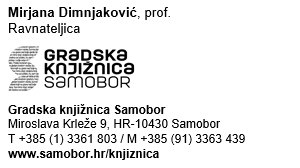 Osobna karta Gradske knjižnice Samobor  Odjel za odrasle, Zavičajna zbirka, M. Krleže 9,  Odjel za djecu i mladež, Šmidhenova 36, PROSTOR: 600 m2ČLANOVI : 7.514BROJ POSJETA: 44.805CIRKULACIJA GRAĐE: 178.191 jedinica građe ( knjižna i neknjižna građa )BROJ „ sviđa mi se „na facebook-u: 2.134RADNO VRIJEME ZA KORISNIKE: 64 sati tjednoMJESTA ZA PRISTUP INTERNETU: 5 mjestaMJESTA ZA ČITANJE DNEVNOG TISKA: 10MJESTA U ČITAONICAMA: 10STANJE  KNJIŽNOG FONDA 31.12.2017.: 91 027STANJE NEKNJIŽNE GRAĐE 31.12.2017.: 5 944PRETPLAĆENIH NASLOVA ČASOPISA I NOVINA: 71NABAVA U 2017. godini : 3 234 jedinica građeNABAVA NEKNJIŽNE GRAĐE U 2017.  : 72 jedinceKULTURNI PROGRAMI U 2017. godini: 253 aktivnostiBROJ ZAPOSLENIH: 17BROJ TISKANOG KNJIGOMATA U 2017. 3 broja BRIJ RADIJSKOG KNJIGOMATA U 2017. 10 emisijaBeletristika43443Dječja12096Znanost32253Zbirka «R» 2735Haiku zbirka međunarodnih izdanja500UKUPNO91 027Kupnja2341Otkup       291Poklon      602UKUPNO    3234Sredstva osnivača110.000,00Sredstva Županije37.500,00Sredstva Ministarstva kulture RH130.000,00Ukupno                                  277.500,00IGRAČKE – Odjel za djecu i mladež73VIDEO KASETE – Odjel za djecu i mladežVIDEO KASETE – Zavičajna zbirka                      118DVD – Zavičajna zbirka                      461RAZGLEDNICE I FOTOGRAFIJE – Zavičajna zbirka                      1 347CD2995DVD                        761Ostala građa – Zavičajna  zbirka149Prilagođena građa- za slijepe i slabovidne osobe40Ukupno5 944                      DVD CD42DVD- Zavičajna zbirka20CD-romRazglednice,fotografije,sitni tisak – Zavičajna zbirka10OSTALA GRAĐA- UKUPNO72Djeca i mladi do 18 godina 15 604Odrasli29 201UKUPNO44 805POSUDBA KNJIŽNE GRAĐE               SVEZAKAOdjel za odrasle i djecu- znanost               45 899  Odjel za odrasle-beletristika               90712Odjel za djecu i mladež41 580     UKUPNO             178 191 POSUDBA NEKNJIŽE GRAĐE                BROJ AV i  el.građa 3731              periodika                   382UKUPNO              4113  POSUDBA KNJIŽNOG FONDA U KNJIŽNICI  POSUDBA KNJIŽNOG FONDA U KNJIŽNICI                          Vrsta građeBrojknjige 3 013periodika – uvezana 301Periodika- pojedinačni16 425Sveukupno 19 739Vrsta uslugeOdjel za odrasleOdjel za djecu i mladežTelefonske informacije         8 089           2 121Pitaj knjižničara53Internet           727              729  Broj programaBrojposjetaOdjel za odraslePromocije knjiga, predavanja, otvorenja izložaba532521Odjel za djecu i mladežpromocija, predavanja431290satovi lektire i bib.odgoja541350radionice16192Ljeto u Samoboru22198Ostale radionice65325UKUPNO2535876